14.04.2020Sehr geehrte Eltern der Schülerinnen und Schüler der Klasse 5a,im Zuge der derzeitigen Situation sind alle Lehrer/innen auf der Suche nach geeigneten Wegen, um den Schülerinnen und Schülern Möglichkeiten zum eigenständigen Lernen zu bieten. Dazu zählt auch der digitale Weg. Da die Schulcloud jedoch noch nicht für alle Klassen zugänglich ist, habe ich andere Lernplattformen gefunden, auf denen Ihre Kinder kostenlos, selbstständig, ohne Werbung und ohne Datenpreisgabe lernen können. Es geht hierbei zum einen um die „ANTON“-App, welche sowohl über den Computer, das Tablet als auch über das Handy genutzt werden kann. Weitere Informationen finden Sie unter folgendem Link: https://anton.app/de/Die zweite Lernplattform heißt „LearningApps“ und kann unter dem nachfolgenden Link aufgerufen werden: https://learningapps.org/Die Apps sollen nicht nur zur Überbrückung der Schulschließung dienen, sondern auch darüber hinaus ergänzend in meinem Unterricht eingesetzt werden, da die Lerninhalte auf spielerische und motivierende Weise vermittelt bzw. vertieft werden können. Besonders im Hinblick auf Vorbereitungen für künftige Lernkontrollen können die Apps bzw. Lernplattformen nützlich sein, da die Schüler/innen ihr Wissen mithilfe der dort bereitgestellten Lernaufgaben selbstständig überprüfen und festigen können. Die Auswahl der passenden Aufgaben müssen Ihre Kinder selbstverständlich nicht selbst übernehmen, sie werden von mir zur Verfügung gestellt. Dazu habe ich bereits die Gruppe „5a“ auf beiden Lernplattformen erstellt, in die ich die entsprechenden Lernaufgaben einstellen werde.Um sich bei den Lernplattformen anzumelden, bedarf es lediglich eines Benutzernamens sowie eines Passworts. Die jeweiligen Zugangsdaten sende ich Ihnen in einer separaten E-Mail. Leider habe ich noch nicht alle E-Mail-Adressen, bitte senden Sie Frau Siebeneicher eine E-Mail an anja.siebeneicher@schule.thueringen.de, sodass sie mir Ihre E-Mail-Adressen weiterleiten kann.Ich bitte Sie, Ihre Kinder bis zum 19.04.2020 bei beiden Lernplattformen anzumelden, sodass wir alle gemeinsam nach den Osterferien weitermachen können.Des Weiteren habe ich interaktive Übungen gefunden, die Ihre Kinder zur Übung und Vertiefung des bisherigen Lernstoffs nutzen können und die keinerlei Anmeldung bedürfen. Diese Übungen sind natürlich nicht verpflichtend, schließlich sind Osterferien.Adjektive steigern:https://www.schulminator.com/interaktiv/5586https://www.schulminator.com/interaktiv/5587Direkte (wörtliche) Rede:https://online-lernen.levrai.de/deutsch-uebungen/rechtschreibung_5_7/25_deutsch_ueben_satzzeichen/a_satzzeichen_ueben_regeln.htmFabeln allgemein:https://online-lernen.levrai.de/deutsch-uebungen/fabeln/a_fabeln_im_unterricht.htm Ich wünsche Ihnen allen schöne restliche Osterferien und bleiben Sie gesund.Liebe Grüße,J. Deckmann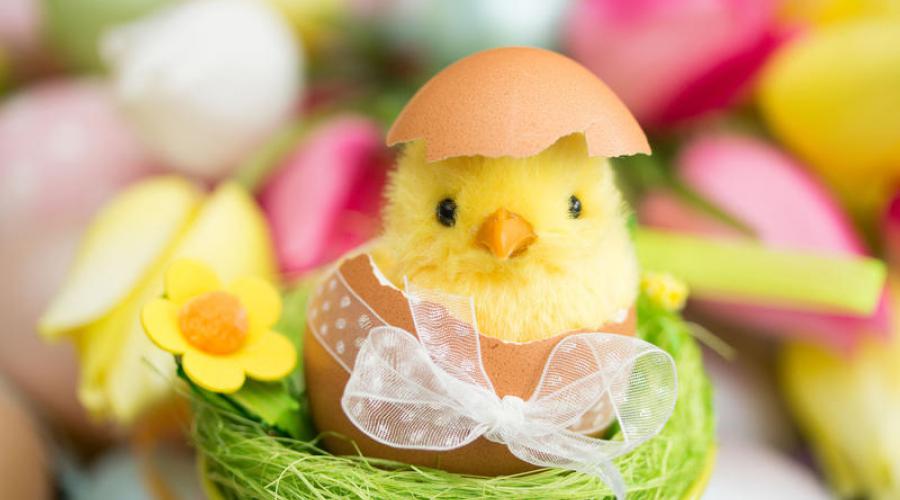 